<INSERT NAME OF ROLE><INSERT NAME OF ROLE><INSERT NAME OF ROLE><INSERT NAME OF ROLE>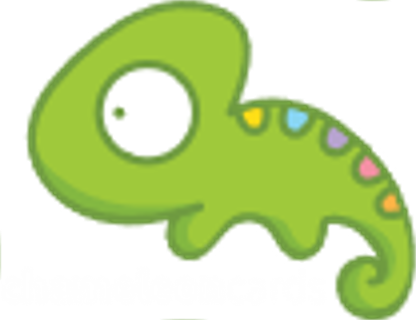 <Insert any image that shows what it looks like when this role takes action ><Insert a 1 or 2-line description about what the main purpose of the role would be>
<Insert any image that shows what it looks like when this role takes action ><Insert a 1 or 2- line description about what the main purpose of the role would be>Listens for:What cues, words, language do they notice?<Insert content here>Listens for:What cues, words, language do they notice?<Insert content here>Communicates about:What are their favourite topics to share?<Insert content here>Communicates about:What are their favourite topics to share?<Insert content here>Looks for:What draws their attention to take action?<Insert content here>Looks for:What draws their attention to take action?<Insert content here>Mindset:What are the opinions they are known for?<Insert content here>Mindset:What are the opinions they are known for?<Insert content here>Driven by:What motivates them to go above and beyond?<Insert content here>Driven by:What motivates them to go above and beyond?<Insert content here>Curious about:What are their fields of interest on/off the job?<Insert content here>Curious about:What are their fields of interest on/off the job?<Insert content here>Works best in:What work scenarios bring out the best in them?<Insert content here>Works best in:What work scenarios bring out the best in them?<Insert content here>